ЧЕРКАСЬКА МІСЬКА РАДА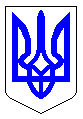 ЧЕРКАСЬКА МІСЬКА РАДАВИКОНАВЧИЙ КОМІТЕТРІШЕННЯВід 25.12.2015 № 1436Про  внесення  змін  до  рішення виконавчого комітету Черкаської міської ради від 13.08.2015 № 825 	“Про  надання    ТОВ “КАСЯ” містобудівнихумов і обмежень забудови земельної ділянки по вул. Гагаріна, 132”На підставі заяви товариства з обмеженою відповідальністю «КАСЯ», договору оренди землі від 27.12.2007, зареєстрованого у Черкаській регіональній філії ДП «Центр ДЗК при Держкомземі України» від 29.12.2007 № 040777500399, відповідно до ст. 29, п.8 ст. 37, ст. 40  Закону  України  «Про регулювання містобудівної діяльності» та п. 9а ч. 1 ст. 31 Закону України «Про місцеве самоврядування в Україні», виконком міської радиВИРІШИВ:	1. Внести зміни до рішення виконавчого комітету Черкаської міської ради від 13.08.2015 № 825 	“Про  надання    ТОВ “КАСЯ” містобудівних умов і обмежень забудови земельної ділянки по вул. Гагаріна, 132”, а саме: в пунктах 1 та  2.1 рішення словосполучення: «будівництво  кафе-закусочної» замінити на словосполучення: «будівництво магазину продовольчих та непродовольчих товарів».1.1. В додатку до рішення пункт 1 та 3 загальних даних містобудівних умов та обмежень забудови земельної по вул. Гагаріна, 132 викласти в такій редакції: «1. Назва об’єкта будівництва - будівництво  магазину продовольчих та непродовольчих товарів;3. Наміри будівництва – будівництво магазину продовольчих та непродовольчих товарів».1.2. В додатку до рішення пункт 10 загальних даних містобудівних умов та обмежень забудови земельної по вул. Гагаріна, 132 викласти в такій редакції:«10. Основні техніко-економічні показники забудови земельної ділянки:     площа забудови – до 750 кв.м;     загальна площа громадських приміщень – до 925 кв.м,	     будівельний об’єм: вище позначки 0,0 – до 3450 куб. м,                                                 нижче позначки 0,0 – до 1100 куб.м.;поверховість – 1 поверх».В додатку до рішення пункти 1 містобудівних умов та обмежень викласти в такій редакції:«1.	Граничнодопустима висота будівель —  до 5,5 м».2. Контроль за виконанням рішення покласти на директора департаменту архітектури, містобудування та інспектування Савіна А. О.Міський голова								А.В. БондаренкоДодаток до рішення виконавчого комітетувід                              № ________                 ЗМІНИДО МІСТОБУДІВНИХ УМОВ І ОБМЕЖЕНЬЗАБУДОВИ ЗЕМЕЛЬНОЇ ДІЛЯНКИпо вул. Гагаріна, 132           що надані рішенням виконавчого комітету 13.08.2015 № 825 	І. Текстова частина.Загальні дані:1. Назва об’єкта будівництва - будівництво магазину продовольчих та непродовольчих товарів;3. Наміри будівництва - будівництво магазину продовольчих та непродовольчих товарів10. Основні техніко-економічні показники забудови земельної ділянки:площа забудови – до 750 кв.м;загальна площа громадських приміщень – до 925 кв.м,	будівельний об’єм: вище позначки 0,0 – до 3450 куб. м,                                              нижче позначки 0,0 – до 1100 куб.м.;поверховість – 1 поверх.Містобудівні умови та обмеження:1.	Граничнодопустима висота будівель —  до 5,5 м.Начальник управління планування та архітектури департаменту архітектури, містобудування таінспектування                                                      			       В.В. Чернуха